臺南市112學年度精進國民中小學教師教學專業與課程品質整體推動計畫國民教育輔導體系-國民教育輔導團生命教育(議題)輔導小組計畫壹、依據一、教育部補助直轄市縣（市）政府精進國民中學及國民小學教師教學專業與課程品質作業要點。二、臺南市112學年度精進國民中小學教師教學專業與課程品質整體推動計畫。三、臺南市112學年度國民教育輔導團整體團務計畫。貳、輔導小組組織架構及分工表【請列出輔導小組組織架構及分工表，並請表列小組成員參與三階教學輔導人才培育課程、教師專業發展三類人才(含教學輔導教師)培訓認證情形、十二年國教種子講師培訓認證情形，建議以表格方式呈現，以下為參考範例，請依縣市實際情形增刪，建議可進一步統計數量、比例分析等。】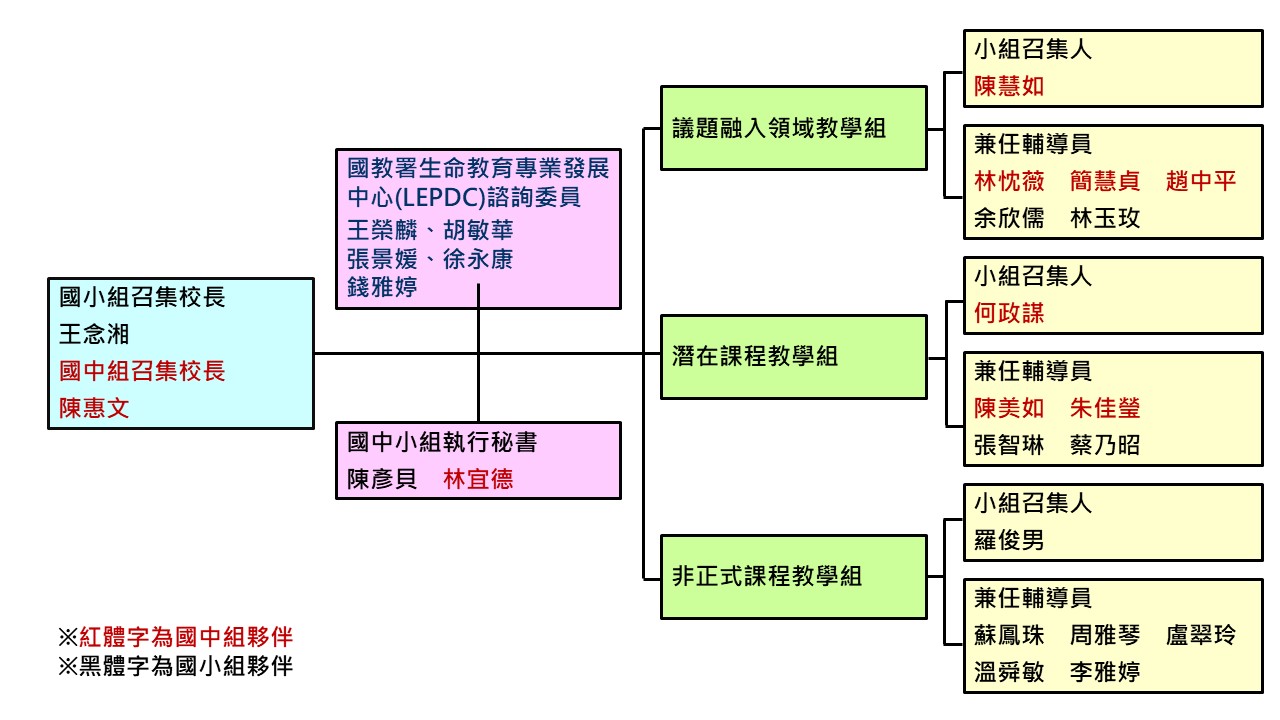 輔導小組組織架構與分工小組成員參與培訓認證參、現況分析與需求評估【應針對輔導小組推動課程與教學事項，包括1.課程教學輔導實施之背景簡述、2.輔導實施之延續與未來發展、3.中央課程與教學政策及輔導重點、4.地方教育發展重點、5.地方輔導運作現況、6.學校教師專業與學生學習的需求、7.前一學年度計畫審查之中長程構思及規劃建議等等，進行優劣勢分析評估，8.並進行前一學年度計畫推動各項輔導工作的成效檢核與省思，逐項或列表說明，據以研提年度推動的需求項目，俾利擬訂核心策略及重點推動方案，以發展新學年度輔導小組計畫。】一、生命教育議題實施之背景簡述　　十二年國民基本教育課程綱要總綱業於103年11月28日發布，教育部於107年2月起陸續發布各領域/科目課程綱要，108學年度開始，自國民小學、國民中學及高級中等 學校一年級起逐年實施。以核心素養做為課程發展主軸，並將議題融入各學習領域，乃此次十二年國民基本教育課程綱要之重要特色。　　鑑於新課綱中藴涵比以往更豐富的生命教育元素，包括哲學思考、人學探索、價值思辨、終極關懷及靈性修養等五大學習主題。如何因應新的變革，使十二年國教總綱之核心素養得以在生命教育的落實中具體實踐；同時透過校園文化之深耕，引導學生在優質的校園環境中適性開展，此乃國教署推動新課綱與生命教育之重要方向。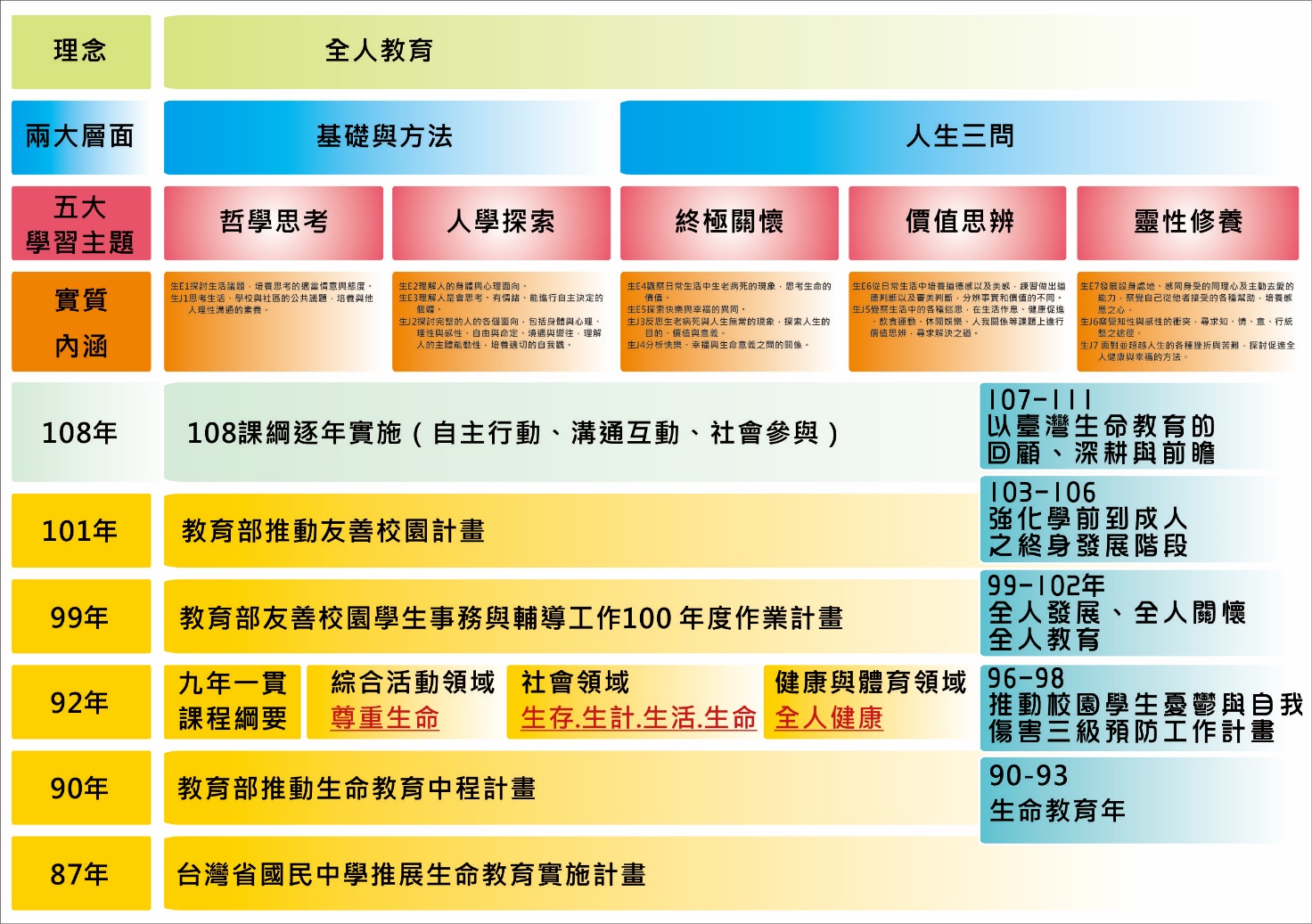 生命教育推動沿革概念圖，從九年一貫、友善校園到108新課綱之生命教育議題發展時序。二、生命教育議題實施之延續與未來發展　　「生命教育」一直是教育的重要內涵，不僅在十二年國教作為高中以下各教育階段須融入各學習領域的19項議題之一、同時也是建構友善校園學校工作之重點項目。除正式課程之教材有諸多需求，在非正式課程與潛在課程發展、行政團隊培力、以及學生、家長與社區的生命教育活動等面向，都非常需要以哲學思考、人學探索、終極關懷、價值思辨與靈性修養五個核心素養來陶成國小至高中各教育階段的學習。三、生命教育議題中央課程與教學政策及輔導重點　　目前除了通型高中生命教育必修課程有系統性規劃與教材之外，其他高中以下各教育階段均對108 課綱生命教育議題感到陌生、中央或縣市之國教輔導團亦無針對生命教育議題融入課程特別研發或探究，遑論教案參考，是以自國小至高中各學科領域融入生命教育議題的教材付之闕如，各項非正式課程與潛在課程也包山包海、並未聚焦落實。且因缺乏專業統籌，中小學經常將晨光時間或彈性課程外包民間資源、校外志工進入學校場域缺乏明確規範，容易引起教師與家長疑慮，同時也無法妥適回應校園中價值觀扭曲、思考力薄弱、以及缺乏尊重與關懷生命的態度等問題。　　綜上緣由，為針對生命教育現況實施研發更具前瞻性的推動策略；檢討過往之利弊得失，並讓有限資源在有前瞻性的政策指導下作有效、整合的使用，避免行政資源的浪費，國教署乃於107 年7 月委託國立臺灣大學王榮麟教授執行「生命教育專案辦公室（Life Education Project Office，LEPO）」先導計畫，將專業與行政結合，並設置統籌窗口以盤整國教體系內各級生命教育推動單位現況，包括官方以及民間的資源投入、運作方式、整合情形、實際面臨的困難以及挑戰等資料，據以調整原生命教育之推動方向與政策。　　「生命教育專案辦公室（Life Education Project Office，LEPO）先導計畫」任務於108 年12 月底告一段落，初步已發展生命教育議題融入各教學領域之教學示例，並建置第一批種子講師，以協助推動生命教育議題融入課程。同時為協助地方政府（含六都）落實生命教育議題與課程之融入，發展在地教材與培育在地專業人力，變更「生命教育專案辦公室（Life Education Project Office，LEPO）」先導計畫之日期由108 年8 月1 日續推至108 年12 月31 日，以調整各縣市中心學校任務，發展署內之專業培力機制，以更適切協助地方政府與各級教育階段教師聚焦生命教育議題之融入教學。　　為持續協助高中以下各教育階段建構生命教育校園文化與發展12 年一貫生命教育課程之理想，109年度國教署延續LEPO 先導計畫之成果，委託國立羅東高級中學設置「生命教育專業發展中心（Life Education Professional DevelopmentCenter，LEPDC）」，以為署內專業培力機制，期借助過往學科中心專業團隊與LEPO 先導計畫延續成果，支援各縣市生命教育中心學校發展教材資源，培力各級教育階段教師對生命教育議題內涵與融入教學之專業知能，以達友善校園理念。同時協助高中以下各教育階段學校發展生命教育校本課程，最終達生命教育涵化並深耕校園之理想。四、生命教育議題地方教育發展重點(一)蒐集生命教育議題融入課程之意見，落實十二年國民基本教育政策與生命教育議題深耕校園。(二)參與生命教育議題融入課程之專業培力機制，建構行政機關與實務推展之間的專業平臺，以利課程改革與校際合作。(三)提供各校推動生命教育議題融入課程與深耕校園文化，聯結各教育階段生命教育資源網絡，參與培力優質教學資源平臺。(四)建置生命教育課程設計與教學諮詢之人力，研發有系統、具在地性且服膺學生實際需求之生命教育融入課程示例，促進專業成長，提升整體教學成效。(五)參與生命教育專業發展中心（LEPDC）研究相關計畫或相關學術交流活動，以為後續課程改革之參考。五、地方輔導運作現況分析(一)行政事務推動　　1.臺南市國民教育輔導團於108.8.1成立生命教育議題輔導小組，創全國之先。透過年度工作計畫，依計畫進行輔導，輔導方式如下：　　　(1)團體輔導︰專題演講、分區研討、教學演示、參訪活動、實作研習等。　　　(2)個別輔導︰教學視導、教學診斷與演示、諮詢輔導及問題座談等。　　　(3)專案研究︰輔導員除本身進行教育相關研究外，並輔導學校進行教學研究。 　　2.鼓勵各校成立生命教育教師專業發展學習社群，安排相關知能充實、研討與專家學者指導共學。　　3.繪製生命教育推動沿革概念圖，促進了解從九年一貫、友善校園到108新課綱之生命教育議題發展時序表。　　4.推動臺南市各學年度精進國民中小學教師教學專業與課程品質整體推動計畫「國民教育輔導團生命教育議題輔導小組」計畫。　　5.協助推動本市友善校園「生命教育行政人員議題培力研習」，擴大宣導與影響。(二)透過分區到校諮詢服務推廣宣導1.協助辦理週三進修生命教育議題輔導小組分區到校諮詢服務，宣導生命教育議題五大學習主題、生命教育議題融入領域教學分享等。2.國小組分區到校諮詢服務共分成8組，以每學期2區的安排規畫進行；國中組分區到校諮詢服務共分成8組，以每學期4區的安排規畫進行。(1)蒐集各校教師課程教學所遭遇的問題，提供有效教學策略，協助精進教師教學專業能力。(2)以多次輔導歷程深化夥伴學校教師間同儕共學之知能，激勵教師燃起教育熱情與創新教學。(3)強化輔導團課程與教學領導功能，以客製化服務提供現場教師專業支持並透過協作方式落實課堂實踐。(4)建立可行有效之教師進修模式，轉移複製成功經驗至各校，以促進本市國中小教師打開教室大門，樂於共同規劃並參與校內進修活動，以提升教學技巧與學生學習成效。(三)參加生命教育議題融入課程與活動交流與觀摩　　1.參加生命教育專業發展中心（LEPDC）辦理生命教育教學實務交流互動與學習　　2.參加生命教育專業發展中心（LEPDC）辦理生命教育議題融入課程與活動成果嘉年華　　3.參加臺南市全臺首學課程博覽會/說議課與與設攤體驗活動六、學校教師專業與學生學習的需求(一)教師需求：　　1.了解「生命教育五大主題與實質內涵」與融入教學，互相學習分享，提升教師生命教育核心素養知能、專業成長與教學熱情。　　2.學習議題融入課程設計與教學方法知能，參與推動生命教育核心素養，推展教學經驗交流與傳承，落實生命教育在中小學之實踐。　　3.發展生命教育議題融入正式與非正式課程、潛在課程之教學資源。(二)學生需求：　　生命教育的主軸在於對生命終極意義進行探索，對各種價值進行思辨，並轉化為實踐的動力。由此，生命教育的學習主題涵蓋了「哲學思考」、「人學探索」、「終極關懷」、「價值思辨」與「靈性修養」等五大範疇。其實質內涵則以「人生三問」為核心，其中「人為何而活？」乃是對於人生終極關懷問題的思考，「人應如何生活？」則反映對於價值思辨的不斷淬煉，「如何能夠活出應活的生命？」是知行合一的問題，而知行合一則是靈性修養的目標。然而，探索人生三問需建基於良好的思考素養與對人的正確理解，因此「哲學思考」與「人學探索」為進行人生三問的基礎與方法。七、111學年度計畫推動各項輔導工作的成效檢核與省思(一)111學年度計畫審查之中長程構思及規劃建議：　　1.輔導小組所規劃之教師增能或工作坊主題，建議能以現況分析之教師需求課程為主題，藉以提升協助教師解決教學困境與精進教學實踐之輔導成效。　　2.建議子計畫撰寫應能扣緊與計畫所提推動重點與行動方案，例如：到校服務（公開授課及備觀議課）、輔導員增能（示例產出）、總綱與領綱轉化（領召增能）等，以更清晰呈現教師增能脈絡。　　3.輔導團員取得十二年國教培訓認證比例偏低，建議納入輔導團員專業增能之年度規劃。(二)優劣勢分析評估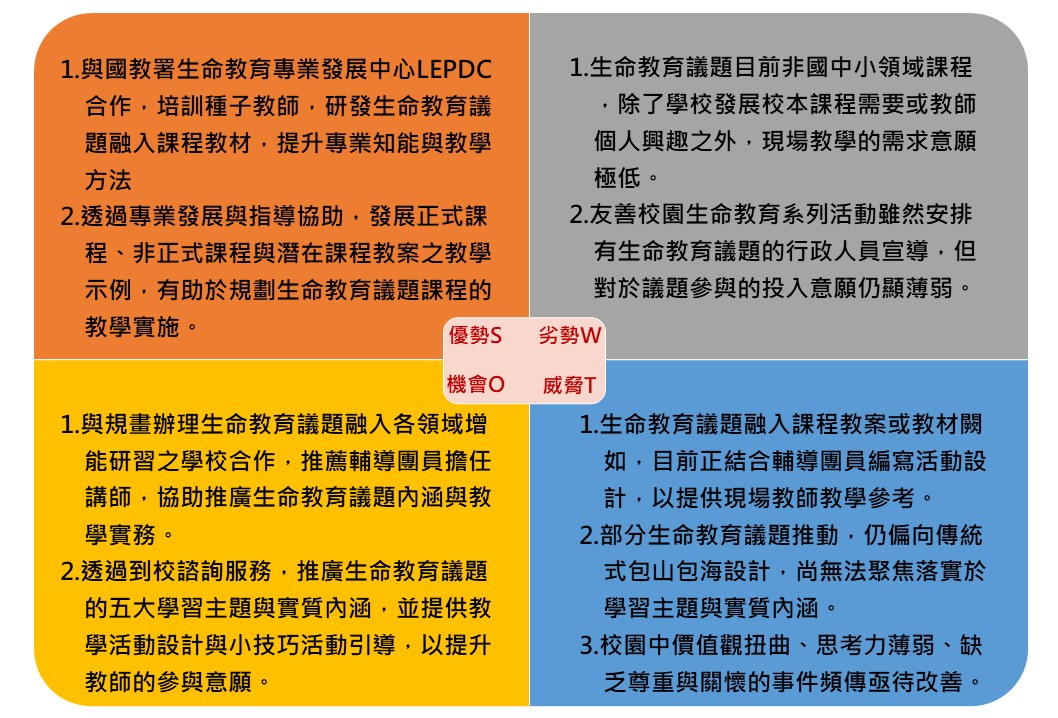 (三)111學年度計畫執行之規劃：　　1.生命教育議題的五大學習主題與實質內涵為課程融入議題推動的重要關鍵基礎，現場教師如果無法理解其精神，在實際教學運用上，就會偏向傳統式包山包海設計，無法聚焦落實議題內涵。　　2.因為現場教師對於生命教育議題的學習主題與實質內涵仍不明瞭，因此目前到校服務的規劃仍以與會老師的相關領域為主，提供課程教學之技巧　　3.輔導員增能部分目前已進行到生命教育議題融入課程教案示例產出，期盼透過累積厚實本市生命教育議題內涵與教學設計實務。　　4.各校並未設置生命教育召集人，目前採取與辦理生命教育議題融入各領域增能研習之學校合作，協助進行議題轉化(增能)。(四)111學年度計畫推動各項工作的成效檢核與省思肆、計畫目標與推動重點【建議以條列式說明，並能呼應地方政府精進教學品質計畫與國民教育輔導團整體團務計畫的實施重點。】一、計畫目標　　(一)建構行政與實務推展之間的平臺，發展生命教育議題專業培力機制，作為課程發展合作之支持系統。　　(二)配合十二年國民基本教育政策推行，協助理解生命教育議題內涵，推動國中小教育階段融入生命教育議題之實施。　　(三)協助推動生命教育議題融入課程，聯結國中小教育階段生命教育資源網絡，提升生命教育議題融入課程之規劃與運作效能。　　(四)培力生命教育課程設計與教學諮詢之人力，建置研發具系統性之各生命教育教學示例，促進專業成長，提升整體教學成效。　　(五)參與相關計畫或相關學術交流活動，以為後續課程改革之參考。二、推動重點　　(一)諮詢服務：　　　　1.辦理分區到校諮詢服務與教師群共備了解十二年國教新課綱生命教育議題學習主題與實質內涵，推動國中小教育階段生命教育議題發展之實施。　　(二)專業成長：　　　　1.提升生命教育授課專業知能(生命教育議題融入領域課程、潛在課程與非正式課程)　　　　2.透過「幸福10堂課成長系列」，規劃生命教育議題專業成長課程，促進專業成長，提升整體教學成效。　　(三)社群培力：　　　　1.透過種子教師暨縣市社群教師初階培訓工作坊，提升生命教育專業知能。　　　　2.透過種子教師到校協助社群教師專業社群發展，提升教師生命教育專業知能。　　(四)團員增能：　　　　1.推廣十二年國教新課綱-生命教育議題學習主題與實質內涵　　　　2.探討國中小教育階段生命教育議題發展之交流與方針規劃　　　　3.研發撰寫生命教育議題融入各領域之教學示例（生命教育議題融入領域/學科、非正式課程與潛在課程），落實教學實務與議題融入之理念。　　(五)公開備觀議課：　　　　1.提升生命教育授課專業知能(生命教育議題融入領域課程、潛在課程與非正式課程)　　　　2.提供生命教育教學實務與教學演示，支持教師運用專業學習社群運作、共同備課及觀（議）課、有效激發學生學習興趣及動機，落實課堂實踐，提升教學品質。伍、輔導團輔導模式及服務（支持或輔導）內涵陸、112學年度推動重點與行動方案【配合「教育部補助直轄市縣（市）政府精進國民中學及國民小學教師教學專業與課程品質作業要點」實施內容之推動重點、及直轄市、縣（市）精進計畫整體計畫與輔導團整體推動重點，擬訂行動方案或計畫，並檢附行動方案摘要表。】國民教育輔導團生命教育議題輔導小組運作計畫行動方案摘要表說明：1.一行動方案/計畫為一列，不足者請自行增列。      2.各行動方案或計畫建議能有效進行編碼管理，並能註明計畫中所在位置的頁碼。      3.「內容概述」一欄，請簡述計畫的內容重點、實施方式及預期成效等，並加註對應之精進要點推動重點，以及其他重要資訊（如：督導檢核、縣市特色等）。      4.「經費來源」一欄，請明列經費來源，如：申請教育部精進計畫補助、自籌或其他專案（請具體列出專案名稱等）；若經費不同來源時，於經費預算欄中，請明確列出不同來源的經費金額，例如，申請○元、自籌○元等）。      5.「續辦」一欄，若該行動方案/計畫為111學年度計畫的續辦者，請標註打勾。      6.本表應列入整體團務附錄。柒、輔導小組團務行事曆【應說明輔導小組相關辦理事項預計辦理期程，包含團務會議時間及主題、各行動方案辦理時間。】捌、預期成效    【依據112學年度計畫目標，研提112學年度計畫預期成效，並請說明於112學年度計畫執行後欲預期可達成的成效評估效標內容，以利檢核。】一、質性成效評估(一)現場教師的建議與回饋    透過每場研習滿意度調查表中教師給予的文字訊息，我們更能了解現場教師的需求，亦能接收到參與研習教師最直接的感受，不足的我們加以改進，建議的我們虛心接受，這雖是最初淺的評估，卻也是最真切直接的回饋。(二)諮詢顧問的建議與回饋    諮詢顧問與輔導團關係密切，同時亦有接觸其他縣市輔導團的機會，透過專家學者看輔導團的運作，給予不同高度與深度的建議，能拓展輔導團的視野，對於研習活動亦能有不同的省思。(三)實作產出及成果發表    研習規劃以工作坊為主，研習中除了實作、產出，亦要求教師返校實施、推廣，並在回流的場次中進行成果發表，作為檢核成效的依據。二、量化成效評估(一)會說話的滿意度調查表    透過每場研習的滿意度調查表，了解參與教師對於研習議題、進行方式、對教學上的幫助…等是否滿意，作為研習成效的初步評估。附錄請檢附輔導小組計畫所提各項行動方案或計畫：請將國教輔導團○○領域（議題）輔導小組計畫各行動方案或計畫，一一列出其完整具體計畫內容，子計畫格式詳見【撰寫參考格式九頁124。】。附件1臺南市112學年度精進國民中小學教師教學專業與課程品質整體推動計畫國民教育輔導團生命教育議題輔導小組「團務會議」實施計畫一、依據　(一)教育部補助直轄市、縣(市)政府精進國民中學及國民小學教師教學專業與課程品質作業要點。　(二)臺南市112學年度精進國民中小學教師教學專業與課程品質整體推動計畫。　(三)臺南市112學年度國民教育輔導團整體團務計畫。二、目的　(一)推廣十二年國教新課綱-生命教育議題學習主題與實質內涵　(二)提升生命教育授課專業知能(生命教育議題融入領域課程、潛在課程與非正式課程)　(三)提供生命教育教學實務與教學示例練習三、辦理單位：　(一)指導單位：教育部國民及學前教育署　(二)主辦單位：臺南市政府教育局　(三)承辦單位：臺南市國民教育輔導團生命教育議題輔導小組　(四)協辦單位：臺南市南區志開實驗小學四、辦理日期：112年9月~113年7月共6場，每場各3小時五、辦理地點：本校視聽教室（臺南市南區南門路232號）六、參與對象：臺南市國民教育輔導團生命教育議題輔導小組成員七、研習內容：講述、報告、讀書會與實作併行七、經費來源與概算（含經費概算表，經費來源請務必清楚記載）　　免編列附件2臺南市112學年度精進國民中小學教師教學專業與課程品質整體推動計畫國民教育輔導團生命教育議題輔導小組國中組「分區到校諮詢服務」實施計畫一、依據　　(一)教育部補助直轄市縣（市）政府精進國民中學及國民小學教師教學專業與課程品質作業要點。　　(二)臺南市112學年度精進國民中小學教師教學專業與課程品質整體推動計畫。　　(三)臺南市112學年度國民教育輔導團整體團務計畫。二、目的　　(一)認識十二年國教課綱生命教育議題五大學習主題　　(二)設計體驗式活動，加深課程理解與教案設計技巧。　　(三)藉由教學經驗分享或解決教學上的困難，增進教師教學專業知能。三、辦理單位　　(一)指導單位：教育部國民及學前教育署　　(二)主辦單位：臺南市政府教育局　　(三)承辦單位：臺南市國民教育輔導團生命教育議題輔導小組　　(四)協辦單位：臺南市南區志開實驗小學四、辦理日期（包含研習時數）及地點　　(一)日期：112年8月～113年7月，每學期四場次，每場次3小時。　　(二)地點：各分區中心學校（待教育局安排）五、參與對象及人數：    (一)臺南市國民教育輔導團生命教育議題輔導小組輔導團員　　(二)本市各國民中學領域教師（相關領域待教育局安排），每場次約40人。六、研習內容：【包含活動程序表、活動/課程內容、預定內外聘講師（姓名及單位職稱）、實施方式等等】七、經費來源與概算（含經費概算表，經費來源請務必清楚記載）　　免編列附件3臺南市112學年度精進國民中小學教師教學專業與課程品質整體推動計畫國民教育輔導團生命教育議題輔導小組「幸福10堂課」實施計畫一、依據　　(一)教育部補助直轄市縣（市）政府精進國民中學及國民小學教師教學專業與課程品質作業要點。　　(二)臺南市112學年度精進國民中小學教師教學專業與課程品質整體推動計畫。　　(三)臺南市112學年度國民教育輔導團整體團務計畫。二、目的　　(一)幸福10堂課以引導教師察覺『幸福』為主要願景，從生命教育核心素養出發，期望透過智慧的交流與對話，激發溫度與多元的思考。　　(二)透過生命教育核心素養的啟發，啟動學校與教師思考本位課程發展、素養導向課程設計與教學實踐、素養導向學習評量、與課程評鑑之知能。三、辦理單位　　(一)指導單位：教育部國民及學前教育署　　(二)主辦單位：臺南市政府教育局　　(三)承辦單位：臺南市國民教育輔導團生命教育議題輔導小組　　(四)協辦單位：臺南市南區志開實驗小學四、辦理日期（包含研習時數）及地點　　(一)日期：112年8月-113年7月，共10場。　　(二)地點：各生命教育夥伴學校。五、參與對象及人數：    (一)各公私立高中職及高中以下各級教育階段，對於生命教育議題有興趣之教師。　　(二)以區為單位，採學校單獨或策略聯盟方式申請，每場次約50人，滿額者優先錄取。六、研習內容：【包含活動程序表、活動/課程內容、預定內外聘講師（姓名及單位職稱）、實施方式等等】(一)時間表(二)各場次安排七、經費來源與概算（含經費概算表，經費來源請務必清楚記載）附件4臺南市112學年度精進國民中小學教師教學專業與課程品質整體推動計畫國民教育輔導團生命教育議題輔導小組「生命教育議題融入教學實務與教學示例徵稿」實施計畫一、依據　　(一)教育部補助直轄市縣（市）政府精進國民中學及國民小學教師教學專業與課程品質作業要點。　　(二)臺南市112學年度精進國民中小學教師教學專業與課程品質整體推動計畫。　　(三)臺南市112學年度國民教育輔導團整體團務計畫。二、目的　　(一)研發適合國中小教育階段之生命教育議題融入相關教學活動示例，提供教師教學資源庫。　　(二)發展國民中小學教育階段具有在地化特色生命教育內涵之教學示例或相關教材。　　(三)鼓勵國民中小學教師發揮教學創新，轉化生命教育之內涵與教學活動。三、辦理單位　　(一)指導單位：教育部國民及學前教育署　　(二)主辦單位：臺南市政府教育局　　(三)承辦單位：臺南市國民教育輔導團生命教育議題輔導小組　　(四)協辦單位：臺南市南區志開實驗小學  　　　　　　　　國教署生命教育專業發展中心(LEPDC)四、教學活動主題與依據　　(一)生命教育探索生命的根本課題，包括人生目的與意義的探尋、美好價值的思辨與追求、自我的認識與提升、靈性的覺察與人格的統整，藉此引領學生在生命實踐上知行合一，追求幸福人生與至善境界等主題之教學活動均可參賽。　　(二)內容可輔以文字、圖片、音樂、影像、數位動畫、微電影等呈現（請務必留意版權之取得、引用資料亦請註明出處）。　　(三)生命教育議題融入領域之素養導向創新教學活動設計依據　　　 1.109年10月發布「十二年國民基本教育課程綱要國民中小學暨普通型高級中等學校－議題融入」說明手冊，4.10生命教育議題學習主題與實質內涵。       2.107年10月發布「十二年國民基本教育課程綱要國民中小學暨普通型高級中等學校－綜合活動領域」課程手冊。       3.107年12月發布「十二年國民基本教育課程綱要國民小學-生活課程」課程手冊五、參加對象　　(一)本市各公私國中小現職教師(含實習教師、代課代理教師)　　(二)各校代理代課教師及實習老師不得單獨報名，得與該校現職專任教育人員合作。六、送件方式：　　(一)即日起至113年2月23日(星期五)中午12時止，以郵戳為憑（請以掛號方式郵寄，以免遺失）。　　(二)收件地點：臺南市南區志開實驗小學 教導處 陳主任收（702臺南市南區南門路232號，電話：2619431 分機101）七、實施方式　　(一)徵件作品作者至多 2 名，需依照比賽須知進行撰寫，格式不符者，不予評選。　　(二)報名前，請詳閱比賽須知（詳附件1）。　　(三)依報名表（詳附件2）填寫相關資料，附上以下資料一併送件。　　　 1.教學設計文稿（參照生命教育議題教案設計共三種格式）紙本2份　　　 2.文稿 WORD 或 PDF 電子檔及其他相關教學資料（如教材、素材、學習單等)，另燒錄製成光碟 1 份　　(四)文稿格式：　　　 1.標題以標楷體16號字型繕打。　　　 2.內文均以標楷體12號字型、單行間距繕打，並插入頁碼。　　　 3.每份教學設計稿件，以15至20頁為限。　　　 4.版面之邊界請勿更改（上、下各 2.54公分；左、右各 3.17公分）　　　 5.如有多媒體檔案，檔案大小以12MB為限。　　　 6.作品之美觀、精美等表面效度均不在評分之列，故請響應環保，勿作過度包裝，平實呈現即可。八、評審方式：聘請生命教育議題相關學者專家進行評選。九、評分標準　（一）課程核心素養、生命教育議題與學習目標之對應性（30%）。　（二）生命教育議題與活動設計之對應性（30%）。　（三）學習評量之適切性（20%）。　（四）貼近學生生活、在地化等特色（20%）。十、獎勵：(一)本競賽區分為國小組、國中組共2組(二)各組參賽人數達10人以上者，錄取前3名（特優1人、優選2人、佳作3人）。(三)各組參賽人數不足10人，錄取前3名各1人；參賽人數不足8人，錄取前2名各1人。(四)各組參賽人數不足5人，錄取1名，但評審得視參賽者創新活動設計表現給予獎項。(五)優勝人數：各組參賽人數扣掉前3名人數之百分之7計算；不足4人者，評審得視參賽者成績表現，增額錄取至4人。(六)前3名頒發獎狀及獎品；特優者嘉獎壹次，優勝者由本局頒發獎狀。(七)以上獲獎方案前三名依臺南市立高級中等以下學校教職員獎懲案件作業規定辦理敘獎，若獲獎人員非編制內教師則頒予獎狀，另獲佳作方案人員均頒予獎狀。(八)獲獎件數，將視參賽件數酌予調整。十一、其他：　　(一)獲選作品需授權由本局建置於臺南市國民教育輔導團生命教育議題輔導小組網站，分享各校教師教學之用，以利交流分享及及研究成果分享。　　(二)作品如有引用他人資料者請註明出處、來源，避免觸犯智慧財產權（作品請勿一稿多投，若經檢舉並查證屬實，追回原發給之各項獎勵）。　　(三)所有參賽作品，請寄設計完成稿，所有作品恕不退件。　　(四)獲特優之作品，將邀請獲獎教師於本市相關生命教育議題研習會中分享以作為充實生命教育教學、資源共享之參考。　　(五)網站資料參考　　　 1.國教署生命教育專業發展中心（Life Education Professional Development Center，LEPDC）簡稱LEPDC　　　　 生命教育專業發展中心(LEPDC粉絲專業)https://reurl.cc/E2VmMv　　　 2.教育部國民及學前教育署生命教育資訊網https://life.cloud.ncnu.edu.tw/       3.生命教育議題融入課程教學專區https://reurl.cc/R6Y2lZ十二、預期成效　　(一)彙整優異的國民中小學教育階段生命教育議題融入領域之素養導向創新教學活動，提供國中小教師教學設計之參考。　　(二)提供國民中小學教育階段具有在地化特色生命教育議題內涵之教學活動示例或相關教材。　　(三)參與生命教育議題融入創新教學徵件活動，提供教師社群發展經驗分享。　　(四)學習內容多樣化並能符應實際需求，能鼓勵學童落實於生活情境。十三、經費來源與概算（含經費概算表，經費來源請務必清楚記載）　　「教育部補助直轄市縣（市）政府精進國民中學及國民小學教師教學專業與課程品質作業要點」（如包含其他專案補助或縣市自籌者，請分別敘明專案名稱及經費數額）【註】1.涉及鐘點費之課程，請標註歷時及節數，授課每節50分鐘，連續2節為90分鐘；未滿50分鐘，鐘點費減半支給。2.課程表中應呈現內外聘講師、助理講師之單位職稱及姓名（若無法確認名單者，請先標註記內、外聘），以核算經費：  (1)外聘講師：2,000元/節，內聘講師：1,000元/節。  (2)助理講師需有協助授課之事實，講述型課程不編列助理講師，如係兩人講述，依未滿一節減半支給。外聘助理講師：1,000元／節，內聘助理講師：500元／節。3.研習時間須超過12：30及17：30始得編列膳費。印刷費每人單價100元為限，總額不超過計畫經費30%。【附件4-1】臺南市112學年度國民中小學生命教育議題融入教學實務與教學示例徵稿徵稿須知一、教學活動之設計作者每件最多為 2 名，並須為本市公私立國民小學現職專任教育人員：代理 代課教師及實習教師不得單獨報名，惟得與該校現職專任教育人員合作。二、教學活動設計以尚未發表之著作為限。三、教學活動設計須於報名表中切結無剽竊、抄襲及違反學術倫理或有侵害他人著作財產權之事項。四、教學活動設計不得為學位論文或接受補助、委託之專案研究報告。五、參與本項徵選活動之教學設計，不得同時參加其他徵件活動，如有違反本規定者，經查證屬實取消得獎資格，追回獎金及獎狀。六、參賽作品須於規定時間內（113年2月23日(星期五)中午12時前），以郵戳為憑（請以掛號方式郵寄，以免遺失）    依報名表（詳附件2）填寫相關資料，附上以下資料一併送件。 　 1.教學設計文稿（參照生命教育議題教案設計共三種格式）紙本2份 　 2.文稿 WORD 或 PDF 電子檔及其他相關教學資料（如教材、素材、學習單等)，另燒錄製成光碟 1 份　　收件地點：臺南市南區志開實驗小學 教導處 陳主任收（702臺南市南區南門路232號，電話：2619431 分機101）七、教學活動設計之相關參考資源請註明出處。八、教學活動設計未依格式（參照生命教育議題教案設計共三種格式）繕打者，不予評選。九、教學活動設計參賽作品文稿格式：　　(一)標題以標楷體 16 號字型繕打。　　(二)內文均以標楷體 12 號字型、單行間距繕打，並插入頁碼。　　(三)一份教學設計稿件，以 15-20 頁為限。　　(四)版面之邊界請勿更改（上、下各 2公分；左、右各 2公分）　　(五)如有多媒體檔案則全部控制在 12MB 以內。　　(六)資料外觀是否美觀、包裝是否精美等表面效度均不在評分之列，故請響應環保，勿作過度包裝，平實呈現即可。十、得獎作品獲選作品需授權由本局建置於臺南市國民教育輔導團生命教育議題輔導小組網站，以利學術交流及研究成果分享，提供全國教師公開使用。十一、 參賽作品均不退件。【附件4-2】臺南市112學年度國民中小學生命教育議題融入教學實務與教學示例徵稿甄選比賽報名表附件5臺南市112學年度精進國民中小學教師教學專業與課程品質整體推動計畫國民教育輔導團生命教育議題輔導小組「種子教師暨社群教師初階培訓工作坊」實施計畫一、依據　　(一)教育部補助直轄市縣（市）政府精進國民中學及國民小學教師教學專業與課程品質作業要點。　　(二)臺南市112學年度精進國民中小學教師教學專業與課程品質整體推動計畫。　　(三)臺南市112學年度國民教育輔導團整體團務計畫。二、目的　　(一)培力種子與社群教師，使具備生命教育議題融入課程與教學模組設計知能，以為各級學校推動生命教育議題融入校園之助力。　　(二)連結各縣市社群教師與培力種子教師，交流並傳承生命教育教學經驗，落實十二年國教生命教育議題在各教育階段之實踐。　　(三)建構生命教育議題融入正式與非正式課程、潛在課程之教學資源，提供各教育階段教師生命教育教學使用。三、辦理單位　　(一)指導單位：教育部國民及學前教育署　　(二)主辦單位：臺南市政府教育局　　(三)承辦單位：臺南市國民教育輔導團生命教育議題輔導小組　　(四)協辦單位：臺南市南區志開實驗小學  　　　　　　　　國教署生命教育專業發展中心(LEPDC)四、辦理日期（包含研習時數）及地點　　(一)日期：112年9月-113年7月，共6場。　　(二)地點：志開實驗小學五、參與對象及人數：    (一)臺南市國民教育輔導團生命教育議題輔導小組輔導團員(二)本市各國民中小學對生命教育有興趣之教師，每場次約20人。六、研習內容：【包含活動程序表、活動/課程內容、預定內外聘講師（姓名及單位職稱）、實施方式等等】七、經費來源與概算（含經費概算表，經費來源請務必清楚記載）　　免編列組別成員姓名及職稱主要負責業務國中組召集人國小組召集人大成國中　陳惠文校長志開實小　王念湘校長計畫統籌及指導，督責各項推動策略及計畫執行相關事宜與進國中組副召集人國小組副召集人安定國中　陳慧如校長玉井國中　何政謀校長歸仁國小　羅俊男校長1.共同協助本輔導小組計畫之推展2.協助執行辦理整體計畫及相關推動方案國中組執行秘書國小組執行秘書大成國中　林宜德主任志開實小　陳彥貝主任1.協助統籌本輔導小組各項工作之推展與工作之規劃與聯繫協調諮詢委員國教署生命教育專業發展中心(LEPDC)/執行秘書　宜蘭羅東高中 胡敏華老師生命教育學科中心/諮詢委員國立臺灣大學/哲學系副教授　王榮麟生命教育學科中心/諮詢委員財團法人慈濟大學/教育研究所教授　張景媛LEPDC/培力委員國立政治大學/教育學系兼實驗教育推動中心執行長　徐永康LEPDC/培力委員新北蘆洲國中 錢雅婷老師1.在生命教育議題融入各領域課程、思考教學、多元評量等相關議題以及生命教育推展、教師專業成長與深耕校園文化等重大事項提供專業諮詢與協助。2.針對專案主題，例如校本課程及深耕校園等專案提供協助。3.針對各教育階段議題融入與教學示例之協助。兼任輔導員崇明國中　林忱薇老師南新國中　簡慧貞老師崇明國中　陳美如老師北門國中　趙中平老師大成國中　朱佳瑩老師志開實小　蘇鳳珠老師志開實小　周雅琴老師志開實小　盧翠玲老師志開實小　溫舜敏老師志開實小　李雅婷老師志開實小　余欣儒老師裕文國小　張智琳老師信義國小　林玉玫主任德高國小　蔡乃昭主任1.生命教育計畫之規劃2.推動生命教育策略聯盟3.推動「生命教育」融入教學4.規劃及推動學校生命教育事務5.協助教材的研發、編選或審核5.教學資源及相關資料搜尋提供6.生命教育教學資源與疑難問題解決7.發展本市「生命教育」教材編號姓名職務服務階段輔導團三階課程認證情形(階段/年度)教師專業發展三類人才(含教學輔導教師)培訓認證(階段/年度)十二年國教種子講師培訓認證情形十二年國教種子講師培訓認證情形十二年國教種子講師培訓認證情形編號姓名職務服務階段輔導團三階課程認證情形(階段/年度)教師專業發展三類人才(含教學輔導教師)培訓認證(階段/年度)總綱主題進階領綱1王念湘總召兼國小組召集人國小領導人員培育班(101)2陳惠文國中組召集人國中領導人員培育班(106)初階(103)1063陳慧如國中組副召集人國中初階(104)4何正謀國中組副召集人國中領導人員培育班(99)初階(104)5林宜德執行秘書國中初階(102)6林忱薇兼任輔導員國中7簡慧貞兼任輔導員國中初階(104)8陳美如兼任輔導員國中初階(104)9趙中平兼任輔導員國中初階(105)10朱佳瑩兼任輔導員國中初階(104)11羅俊男國小組副召集人國小初階(103)12陳彥貝總執行秘書國小初階(97)進階(98)進階(103)10913蘇鳳珠專任輔導員國小10914周雅琴兼任輔導員國小15盧翠玲兼任輔導員國小16溫舜敏兼任輔導員國小17李雅婷兼任輔導員國小18余欣儒兼任輔導員國小19張智琳兼任輔導員國小初階(105)20林玉玫兼任輔導員國小初階(105)21蔡乃昭兼任輔導員國小進階(109)項次類型活動名稱承辦學校辦理日期成效檢核省思01團務精進團務工作會議志開實小111/9/22111/10/27111/11/17111/12/15112/3/9112/4/20112/5/4112/6/81.國中小教育階段生命教育議題發展對話2.生命教育融入藝術領域教學專業成長3.發展教案分享－生命教育教與學論壇與教學4.生命教育議題融入課程教案編寫指導與創作1.透過對話與專業發展能持續有效提升團員增能2.團員必須從自身相關領域議題中發展教學，彼此專長同質性大，因此協調溝通相當重要02到校諮詢服務生命議題分區到校諮詢服務(國中組)六甲大橋南化竹橋大橋明德九分子大成111/9/22111/10/27111/11/17111/12/15112/3/9112/4/20112/5/4112/6/81.了解十二年國教新課綱生命教育議題學習主題與實質內涵，推動國中小教育階段生命教育議題發展之實施。2.生命教育議題融入課程教學教案示例分享3.生命教育融入藝術領域之推動　(1)探索視覺元素，並表達自我感受與想像。　(2)使用視覺元素與想像力，豐富創作主題。　(3)能創作簡短的作品。1.非正式課程與潛在課程包山包海，尚未能聚焦落實。2.生命教育議題雖融入各領域，但教材發展需持續努力3.調整轉化校園中價值觀扭曲、思考力薄弱、以及缺乏尊重與關懷生命的態度等問題尚待努力03到校諮詢服務生命議題分區到校諮詢服務(國小組)西港西港安業安業善化善化崑山崑山111/9/21111/10/19111/11/16111/12/14112/3/8112/4/12112/5/3112/5/311.了解十二年國教新課綱生命教育議題學習主題與實質內涵，推動國中小教育階段生命教育議題發展之實施。2.生命教育議題融入各領域之教學示例（生命教育議題融入國語文領域、晨光時間非正式課程與輔導活動潛在課程）1.非正式課程與潛在課程包山包海，尚未能聚焦落實。2.生命教育議題雖融入各領域，但教材發展明顯不足3.調整轉化校園中價值觀扭曲、思考力薄弱、以及缺乏尊重與關懷生命的態度等問題尚待努力04教師專業成長生命教育學習主題與教學實務大橋111/9/71.了解十二年國教新課綱生命教育議題學習主題與實質內涵。2.生命教育議題融入各領域增能3.生命教育為本的自傷防治4.生命教育議題融入課程教學工作坊5.生命教育融入課程與教學增能研習1.生命教育議題雖融入各領域，雖非屬學校校本課程，但學習用心值得推廣。2.生命教育議題運用對於轉化校園中思考力薄弱以及缺乏尊重與關懷生命的態度等問題有相當重要的影響，須要持續宣導04教師專業成長生命教育學習主題與教學實務賢北111/9/281.了解十二年國教新課綱生命教育議題學習主題與實質內涵。2.生命教育議題融入各領域增能3.生命教育為本的自傷防治4.生命教育議題融入課程教學工作坊5.生命教育融入課程與教學增能研習1.生命教育議題雖融入各領域，雖非屬學校校本課程，但學習用心值得推廣。2.生命教育議題運用對於轉化校園中思考力薄弱以及缺乏尊重與關懷生命的態度等問題有相當重要的影響，須要持續宣導04教師專業成長生命教育學習主題與教學實務裕文111/10/51.了解十二年國教新課綱生命教育議題學習主題與實質內涵。2.生命教育議題融入各領域增能3.生命教育為本的自傷防治4.生命教育議題融入課程教學工作坊5.生命教育融入課程與教學增能研習1.生命教育議題雖融入各領域，雖非屬學校校本課程，但學習用心值得推廣。2.生命教育議題運用對於轉化校園中思考力薄弱以及缺乏尊重與關懷生命的態度等問題有相當重要的影響，須要持續宣導04教師專業成長生命教育學習主題與教學實務永信111/10/261.了解十二年國教新課綱生命教育議題學習主題與實質內涵。2.生命教育議題融入各領域增能3.生命教育為本的自傷防治4.生命教育議題融入課程教學工作坊5.生命教育融入課程與教學增能研習1.生命教育議題雖融入各領域，雖非屬學校校本課程，但學習用心值得推廣。2.生命教育議題運用對於轉化校園中思考力薄弱以及缺乏尊重與關懷生命的態度等問題有相當重要的影響，須要持續宣導04教師專業成長生命教育學習主題與教學實務五王111/10/261.了解十二年國教新課綱生命教育議題學習主題與實質內涵。2.生命教育議題融入各領域增能3.生命教育為本的自傷防治4.生命教育議題融入課程教學工作坊5.生命教育融入課程與教學增能研習1.生命教育議題雖融入各領域，雖非屬學校校本課程，但學習用心值得推廣。2.生命教育議題運用對於轉化校園中思考力薄弱以及缺乏尊重與關懷生命的態度等問題有相當重要的影響，須要持續宣導04教師專業成長生命教育學習主題與教學實務崑山111/10/261.了解十二年國教新課綱生命教育議題學習主題與實質內涵。2.生命教育議題融入各領域增能3.生命教育為本的自傷防治4.生命教育議題融入課程教學工作坊5.生命教育融入課程與教學增能研習1.生命教育議題雖融入各領域，雖非屬學校校本課程，但學習用心值得推廣。2.生命教育議題運用對於轉化校園中思考力薄弱以及缺乏尊重與關懷生命的態度等問題有相當重要的影響，須要持續宣導04教師專業成長生命教育學習主題與教學實務鹽水111/11/21.了解十二年國教新課綱生命教育議題學習主題與實質內涵。2.生命教育議題融入各領域增能3.生命教育為本的自傷防治4.生命教育議題融入課程教學工作坊5.生命教育融入課程與教學增能研習1.生命教育議題雖融入各領域，雖非屬學校校本課程，但學習用心值得推廣。2.生命教育議題運用對於轉化校園中思考力薄弱以及缺乏尊重與關懷生命的態度等問題有相當重要的影響，須要持續宣導04教師專業成長生命教育學習主題與教學實務德高111/11/91.了解十二年國教新課綱生命教育議題學習主題與實質內涵。2.生命教育議題融入各領域增能3.生命教育為本的自傷防治4.生命教育議題融入課程教學工作坊5.生命教育融入課程與教學增能研習1.生命教育議題雖融入各領域，雖非屬學校校本課程，但學習用心值得推廣。2.生命教育議題運用對於轉化校園中思考力薄弱以及缺乏尊重與關懷生命的態度等問題有相當重要的影響，須要持續宣導04教師專業成長生命教育學習主題與教學實務海東111/3/81.了解十二年國教新課綱生命教育議題學習主題與實質內涵。2.生命教育議題融入各領域增能3.生命教育為本的自傷防治4.生命教育議題融入課程教學工作坊5.生命教育融入課程與教學增能研習1.生命教育議題雖融入各領域，雖非屬學校校本課程，但學習用心值得推廣。2.生命教育議題運用對於轉化校園中思考力薄弱以及缺乏尊重與關懷生命的態度等問題有相當重要的影響，須要持續宣導04教師專業成長生命教育學習主題與教學實務志開111/12/11.了解十二年國教新課綱生命教育議題學習主題與實質內涵。2.生命教育議題融入各領域增能3.生命教育為本的自傷防治4.生命教育議題融入課程教學工作坊5.生命教育融入課程與教學增能研習1.生命教育議題雖融入各領域，雖非屬學校校本課程，但學習用心值得推廣。2.生命教育議題運用對於轉化校園中思考力薄弱以及缺乏尊重與關懷生命的態度等問題有相當重要的影響，須要持續宣導04教師專業成長生命教育學習主題與教學實務志開112/7/10-121.了解十二年國教新課綱生命教育議題學習主題與實質內涵。2.生命教育議題融入各領域增能3.生命教育為本的自傷防治4.生命教育議題融入課程教學工作坊5.生命教育融入課程與教學增能研習1.生命教育議題雖融入各領域，雖非屬學校校本課程，但學習用心值得推廣。2.生命教育議題運用對於轉化校園中思考力薄弱以及缺乏尊重與關懷生命的態度等問題有相當重要的影響，須要持續宣導05團員增能教學示例教案編寫線上發表111/12/8教案發表-第二屆生命教育教與學論壇與教學1.透過諮詢委員指導對於生命教育議題融入課程教案編寫能夠有效釐清概念，更符合議題教學精神2.生命教育議題融入課程教案相關觀摩學習成效相當好，後續將持續推動教案創作3.交流不同領域、不同文化之生命教育課程與教學設計，提升推動之專業知能。4.增進中小學教師明瞭生命教育之目標、內涵及實施重點，以落實推動生命教育。5.培訓中小學生命教育師資人力，促進教師生命教育融入領域教學之專業知能。05團員增能教學示例教案編寫教學示例徵稿111/12/15111學年度生命教育議題融入教學實務與教學示例徵稿實施計畫，詳如說明1.透過諮詢委員指導對於生命教育議題融入課程教案編寫能夠有效釐清概念，更符合議題教學精神2.生命教育議題融入課程教案相關觀摩學習成效相當好，後續將持續推動教案創作3.交流不同領域、不同文化之生命教育課程與教學設計，提升推動之專業知能。4.增進中小學教師明瞭生命教育之目標、內涵及實施重點，以落實推動生命教育。5.培訓中小學生命教育師資人力，促進教師生命教育融入領域教學之專業知能。05團員增能教學示例教案編寫教學示例編寫指導112/4/7指導生命教育議題融入教學示例，增進明瞭生命教育之目標、內涵及實施重點，以落實推動生命教育1.透過諮詢委員指導對於生命教育議題融入課程教案編寫能夠有效釐清概念，更符合議題教學精神2.生命教育議題融入課程教案相關觀摩學習成效相當好，後續將持續推動教案創作3.交流不同領域、不同文化之生命教育課程與教學設計，提升推動之專業知能。4.增進中小學教師明瞭生命教育之目標、內涵及實施重點，以落實推動生命教育。5.培訓中小學生命教育師資人力，促進教師生命教育融入領域教學之專業知能。05團員增能教學示例教案編寫教學示例編寫指導112/4/21指導生命教育議題融入教學示例，增進明瞭生命教育之目標、內涵及實施重點，以落實推動生命教育1.透過諮詢委員指導對於生命教育議題融入課程教案編寫能夠有效釐清概念，更符合議題教學精神2.生命教育議題融入課程教案相關觀摩學習成效相當好，後續將持續推動教案創作3.交流不同領域、不同文化之生命教育課程與教學設計，提升推動之專業知能。4.增進中小學教師明瞭生命教育之目標、內涵及實施重點，以落實推動生命教育。5.培訓中小學生命教育師資人力，促進教師生命教育融入領域教學之專業知能。05團員增能教學示例教案編寫教學示例編寫指導112/4/28指導生命教育議題融入教學示例，增進明瞭生命教育之目標、內涵及實施重點，以落實推動生命教育1.透過諮詢委員指導對於生命教育議題融入課程教案編寫能夠有效釐清概念，更符合議題教學精神2.生命教育議題融入課程教案相關觀摩學習成效相當好，後續將持續推動教案創作3.交流不同領域、不同文化之生命教育課程與教學設計，提升推動之專業知能。4.增進中小學教師明瞭生命教育之目標、內涵及實施重點，以落實推動生命教育。5.培訓中小學生命教育師資人力，促進教師生命教育融入領域教學之專業知能。05團員增能教學示例教案編寫教學示例編寫指導112/5/5指導生命教育議題融入教學示例，增進明瞭生命教育之目標、內涵及實施重點，以落實推動生命教育1.透過諮詢委員指導對於生命教育議題融入課程教案編寫能夠有效釐清概念，更符合議題教學精神2.生命教育議題融入課程教案相關觀摩學習成效相當好，後續將持續推動教案創作3.交流不同領域、不同文化之生命教育課程與教學設計，提升推動之專業知能。4.增進中小學教師明瞭生命教育之目標、內涵及實施重點，以落實推動生命教育。5.培訓中小學生命教育師資人力，促進教師生命教育融入領域教學之專業知能。05團員增能教學示例教案編寫教學示例編寫指導112/5/12指導生命教育議題融入教學示例，增進明瞭生命教育之目標、內涵及實施重點，以落實推動生命教育1.透過諮詢委員指導對於生命教育議題融入課程教案編寫能夠有效釐清概念，更符合議題教學精神2.生命教育議題融入課程教案相關觀摩學習成效相當好，後續將持續推動教案創作3.交流不同領域、不同文化之生命教育課程與教學設計，提升推動之專業知能。4.增進中小學教師明瞭生命教育之目標、內涵及實施重點，以落實推動生命教育。5.培訓中小學生命教育師資人力，促進教師生命教育融入領域教學之專業知能。06專業成長種子教師培訓工作坊線上教學111/9/301.認識自己與生命的可能(人學探索、終極關懷)2.搬開旅途中的石頭-學習面對壓力、解決困難(靈性修養)3.情緒與生命的交會(社會情緒)4.談生繪死-繪本中的生命哲學思考(哲學思考、終極關懷)5.教學教案初稿討論會議6.學校的情緒教育如何實施7.知行合一的修養1.推薦種子教師參加LEPDC培力，能夠有效具備生命教育議題融入課程與教學模組設計知能2.邀請諮詢委員或專家學者或進階教師，針對社群共備需求提供意見與增能06專業成長種子教師培訓工作坊線上教學111/10/281.認識自己與生命的可能(人學探索、終極關懷)2.搬開旅途中的石頭-學習面對壓力、解決困難(靈性修養)3.情緒與生命的交會(社會情緒)4.談生繪死-繪本中的生命哲學思考(哲學思考、終極關懷)5.教學教案初稿討論會議6.學校的情緒教育如何實施7.知行合一的修養1.推薦種子教師參加LEPDC培力，能夠有效具備生命教育議題融入課程與教學模組設計知能2.邀請諮詢委員或專家學者或進階教師，針對社群共備需求提供意見與增能06專業成長種子教師培訓工作坊線上教學111/11/251.認識自己與生命的可能(人學探索、終極關懷)2.搬開旅途中的石頭-學習面對壓力、解決困難(靈性修養)3.情緒與生命的交會(社會情緒)4.談生繪死-繪本中的生命哲學思考(哲學思考、終極關懷)5.教學教案初稿討論會議6.學校的情緒教育如何實施7.知行合一的修養1.推薦種子教師參加LEPDC培力，能夠有效具備生命教育議題融入課程與教學模組設計知能2.邀請諮詢委員或專家學者或進階教師，針對社群共備需求提供意見與增能06專業成長種子教師培訓工作坊線上教學111/12/231.認識自己與生命的可能(人學探索、終極關懷)2.搬開旅途中的石頭-學習面對壓力、解決困難(靈性修養)3.情緒與生命的交會(社會情緒)4.談生繪死-繪本中的生命哲學思考(哲學思考、終極關懷)5.教學教案初稿討論會議6.學校的情緒教育如何實施7.知行合一的修養1.推薦種子教師參加LEPDC培力，能夠有效具備生命教育議題融入課程與教學模組設計知能2.邀請諮詢委員或專家學者或進階教師，針對社群共備需求提供意見與增能06專業成長種子教師培訓工作坊線上教學112/2/241.認識自己與生命的可能(人學探索、終極關懷)2.搬開旅途中的石頭-學習面對壓力、解決困難(靈性修養)3.情緒與生命的交會(社會情緒)4.談生繪死-繪本中的生命哲學思考(哲學思考、終極關懷)5.教學教案初稿討論會議6.學校的情緒教育如何實施7.知行合一的修養1.推薦種子教師參加LEPDC培力，能夠有效具備生命教育議題融入課程與教學模組設計知能2.邀請諮詢委員或專家學者或進階教師，針對社群共備需求提供意見與增能06專業成長種子教師培訓工作坊線上教學112/3/241.認識自己與生命的可能(人學探索、終極關懷)2.搬開旅途中的石頭-學習面對壓力、解決困難(靈性修養)3.情緒與生命的交會(社會情緒)4.談生繪死-繪本中的生命哲學思考(哲學思考、終極關懷)5.教學教案初稿討論會議6.學校的情緒教育如何實施7.知行合一的修養1.推薦種子教師參加LEPDC培力，能夠有效具備生命教育議題融入課程與教學模組設計知能2.邀請諮詢委員或專家學者或進階教師，針對社群共備需求提供意見與增能06專業成長種子教師培訓工作坊線上教學112/5/261.認識自己與生命的可能(人學探索、終極關懷)2.搬開旅途中的石頭-學習面對壓力、解決困難(靈性修養)3.情緒與生命的交會(社會情緒)4.談生繪死-繪本中的生命哲學思考(哲學思考、終極關懷)5.教學教案初稿討論會議6.學校的情緒教育如何實施7.知行合一的修養1.推薦種子教師參加LEPDC培力，能夠有效具備生命教育議題融入課程與教學模組設計知能2.邀請諮詢委員或專家學者或進階教師，針對社群共備需求提供意見與增能06專業成長種子教師培訓工作坊線上教學112/6/91.認識自己與生命的可能(人學探索、終極關懷)2.搬開旅途中的石頭-學習面對壓力、解決困難(靈性修養)3.情緒與生命的交會(社會情緒)4.談生繪死-繪本中的生命哲學思考(哲學思考、終極關懷)5.教學教案初稿討論會議6.學校的情緒教育如何實施7.知行合一的修養1.推薦種子教師參加LEPDC培力，能夠有效具備生命教育議題融入課程與教學模組設計知能2.邀請諮詢委員或專家學者或進階教師，針對社群共備需求提供意見與增能06專業成長種子教師培訓工作坊線上教學1.認識自己與生命的可能(人學探索、終極關懷)2.搬開旅途中的石頭-學習面對壓力、解決困難(靈性修養)3.情緒與生命的交會(社會情緒)4.談生繪死-繪本中的生命哲學思考(哲學思考、終極關懷)5.教學教案初稿討論會議6.學校的情緒教育如何實施7.知行合一的修養1.推薦種子教師參加LEPDC培力，能夠有效具備生命教育議題融入課程與教學模組設計知能2.邀請諮詢委員或專家學者或進階教師，針對社群共備需求提供意見與增能06專業成長種子教師培訓工作坊線上教學1.認識自己與生命的可能(人學探索、終極關懷)2.搬開旅途中的石頭-學習面對壓力、解決困難(靈性修養)3.情緒與生命的交會(社會情緒)4.談生繪死-繪本中的生命哲學思考(哲學思考、終極關懷)5.教學教案初稿討論會議6.學校的情緒教育如何實施7.知行合一的修養1.推薦種子教師參加LEPDC培力，能夠有效具備生命教育議題融入課程與教學模組設計知能2.邀請諮詢委員或專家學者或進階教師，針對社群共備需求提供意見與增能06專業成長種子教師培訓工作坊線上教學1.認識自己與生命的可能(人學探索、終極關懷)2.搬開旅途中的石頭-學習面對壓力、解決困難(靈性修養)3.情緒與生命的交會(社會情緒)4.談生繪死-繪本中的生命哲學思考(哲學思考、終極關懷)5.教學教案初稿討論會議6.學校的情緒教育如何實施7.知行合一的修養1.推薦種子教師參加LEPDC培力，能夠有效具備生命教育議題融入課程與教學模組設計知能2.邀請諮詢委員或專家學者或進階教師，針對社群共備需求提供意見與增能07公開觀課公開授課觀議課暨生命教育教與學盧翠玲111/11/7生命教育1.推廣生命教育議題融入正式與非正式課程、潛在課程之教學資源，提供教師生命教育教學使用助益甚大。2.後續仍將持續推東辦理07公開觀課公開授課觀議課暨生命教育教與學周雅琴112/3/9我看見我的情緒1.推廣生命教育議題融入正式與非正式課程、潛在課程之教學資源，提供教師生命教育教學使用助益甚大。2.後續仍將持續推東辦理07公開觀課公開授課觀議課暨生命教育教與學溫舜敏112/4/10有夢最美1.推廣生命教育議題融入正式與非正式課程、潛在課程之教學資源，提供教師生命教育教學使用助益甚大。2.後續仍將持續推東辦理07公開觀課公開授課觀議課暨生命教育教與學李雅婷112/5/18我是小水滴1.推廣生命教育議題融入正式與非正式課程、潛在課程之教學資源，提供教師生命教育教學使用助益甚大。2.後續仍將持續推東辦理07公開觀課公開授課觀議課暨生命教育教與學大成國中112/3/24公開授課觀議課暨生命教育教與學工作坊--國中組1.推廣生命教育議題融入正式與非正式課程、潛在課程之教學資源，提供教師生命教育教學使用助益甚大。2.後續仍將持續推東辦理07公開觀課公開授課觀議課暨生命教育教與學志開實小112/3/23公開授課觀議課暨生命教育教與學工作坊--國小組1.推廣生命教育議題融入正式與非正式課程、潛在課程之教學資源，提供教師生命教育教學使用助益甚大。2.後續仍將持續推東辦理08資源整合輔導團成果上傳志開實小112/7/31整理相關成果上傳網站分享上傳時效持續努力中項次輔導模式及服務內涵內容預定期程01專業成長工作坊以專業成長工作坊的模式，加強輔導團員對目前生命教育議題五大學習主題、實質內涵以及對教材內容的了解與分析，增進解決教學疑難問題的能力，同時，藉由工作坊的對話與實作機制，完成輔導員說課、備課、觀課、議課之經驗傳承，建構支持網路。112.08~113.0702到校諮詢服務(國中組)每學期四場次在不同區（配合教育局規劃）以生命教育議題融入各領域中，透過每一學年度規劃不同領域/科目教師為對象，發展教學示例進行分享。112.08~113.0703教師專業成長提升生命教育授課專業知能(生命教育議題融入領域課程、潛在課程與非正式課程)透過「幸福10堂課成長系列」（規劃試行申請制），規劃生命教育議題專業成長課程，促進專業成長，提升整體教學成效。112.08~113.0704種子教師培訓與國教署生命教育專業發展中心(LEPDC)合作，持續推薦團員參加種子教師暨縣市社群代表教師初階培訓工作坊，提升專業知能112.08~113.0705生命教育議題融入教學實務與教學示例徵稿對應精進推動重點：透過指導提升教師有效教學之專業能力鼓勵教師發展教材教案，並進行教學觀摩與推廣112.08~113.07項次行動方案或計畫名稱內容概述執行期程經費預算經費來源續辦頁次1專業成長工作坊團員專業成長、教材研究、疑難問題研討。112/8～113/7上下學期共辦6場次自籌□教育部精進補助-輔導小組運作■縣市自籌□其他專案:請說明        V152生命議題分區到校諮詢服務(國中組)1.認識生命教育議題五大學習主題2.規畫生命教育議題融入領域教學增能研習，提升教師專業知能。112/8～113/7上下學期共辦8場次自籌□教育部精進補助-輔導小組運作■縣市自籌□其他專案:請說明        V163幸福10堂課工作坊透過「幸福10堂課成長系列」（規劃試行申請制），規劃生命教育議題專業成長課程，促進專業成長，提升整體教學成效。112/8～113/7上下學期共辦10場次73600元■教育部精進補助-輔導小組運作□縣市自籌□其他專案:請說明        184生命教育議題融入教學實務與教學示例徵稿對應精進推動重點：透過指導提升教師有效教學之專業能力鼓勵教師發展教材教案，並進行教學觀摩與推廣112/12～113/3辦理1場次26900元■教育部精進補助-輔導小組運作□縣市自籌□其他專案:請說明        V205種子教師培訓推薦教師參加種子教師暨縣市社群代表教師初階培訓工作坊，提升專業知能112/8～113/7自籌□教育部精進補助-輔導小組運作■縣市自籌□其他專案:請說明        V25項次計畫名稱112年112年112年112年112年113年113年113年113年113年113年113年項次計畫名稱8月9月10月11月12月1月2月3月4月5月6月7月1團務會議●●●●●●●●●2生命議題分區到校諮詢服務(國中組)●●●●●●●●3幸福10堂課工作坊●●●●●●●●●●●4種子教師培訓●●●●●●●●5生命教育議題融入教學實務與教學示例徵稿●●序日期地點時段主題1112/8/21志開實小13:00~16:30生命教育議題專題小組教學模組討論2112/9/28志開實小13:00~16:30生命教育議題專題小組教學模組討論3112/10/26志開實小13:00~16:30生命教育議題專題小組教學模組實作4112/11/30志開實小13:00~16:30生命教育議題專題小組教學模組實作5112/12/28志開實小13:00~16:30生命教育議題專題小組教學模組實作6113/3/28志開實小13:00~16:30生命教育議題專題小組教學模組實作7113/4/25志開實小13:00~16:30生命教育議題專題小組教學模組實作8113/5/30志開實小13:00~16:30生命教育議題專題小組教學模組實作時間活動內容主持人/主講人備註08：20~08：30報到承辦學校08：30~08：50長官致詞/團務宣導國中組召集校長08：50~09：40新課綱生命教育議題五大學習主題國中組召集校長輔導員主講09：40~11：00生命教育議題融入國語文領域、教師晨光活動規劃、輔導活動公視平台線上生命教育影片運用兼任輔導團員輔導員主講11：00~11：30綜合座談國中組召集校長臺南市國教輔導團「生命教育議題輔導小組」分區到校諮詢服務課程教學現況與需求問卷/國中組臺南市國教輔導團「生命教育議題輔導小組」分區到校諮詢服務課程教學現況與需求問卷/國中組臺南市國教輔導團「生命教育議題輔導小組」分區到校諮詢服務課程教學現況與需求問卷/國中組臺南市國教輔導團「生命教育議題輔導小組」分區到校諮詢服務課程教學現況與需求問卷/國中組分區別學校名稱領域／議題/生命教育議題填表人任教科別聯絡人電話到校服務日期年   月   日電子信箱一、課程與教學現況：1.教學領域　□國文　□英語　□數學　□自然科學　□社會　□健體　□藝文　□綜合　□科技2.教學領域是否將生命教育議題融入教學？　□是　□否（答否者、請跳至第6題續答）3.生命教育議題融入方式(可複選)　□議題融入領域教學　□議題潛在課程教學組　□非正式課程教學組　□其他    　　　　　　　　　　　　　　　　　　　　　　　　　　　　　    4.教材來源(可複選)　□教科書　□自編　□其他 　　　　　　　　　　　　　　　　　　　　       5.生命教育議題融入教學方式(可複選)　□講述教學法　□合作學習教學法　□角色扮演　□其他        　　　　　　　6.辦理生命教育議題專業成長方式(可複選)　□演講　□實作　□教學觀摩　□工作坊　□讀書會　□其他        　　　　　7.學校是否有生命教育議題相關社群？□是　社群名稱：　　　　　　　　　　　　　　　　　　　       　；□否二、課程與教學需求1.實施生命教育議題教學時需要學校提供協助之項目　□資訊設備(單槍.電腦.電子白板)　□專科教室　□其他           　　　　　2.希望輔導團辦理生命教育議題融入教學增能研習主題/方式　□教學新知　□課程教學模組　□班級經營　□其他             3.在生命教育議題輔導團到校諮詢服務中，您最希望聽到各校分享哪些內容：(可複選)　□教學新知　□課程教學模組　□生命教育五大學習主題　　□教師專業學習社群規劃及運作　□教師教學資源(教學素材、網站資源)　□其他 　　　　　                 一、課程與教學現況：1.教學領域　□國文　□英語　□數學　□自然科學　□社會　□健體　□藝文　□綜合　□科技2.教學領域是否將生命教育議題融入教學？　□是　□否（答否者、請跳至第6題續答）3.生命教育議題融入方式(可複選)　□議題融入領域教學　□議題潛在課程教學組　□非正式課程教學組　□其他    　　　　　　　　　　　　　　　　　　　　　　　　　　　　　    4.教材來源(可複選)　□教科書　□自編　□其他 　　　　　　　　　　　　　　　　　　　　       5.生命教育議題融入教學方式(可複選)　□講述教學法　□合作學習教學法　□角色扮演　□其他        　　　　　　　6.辦理生命教育議題專業成長方式(可複選)　□演講　□實作　□教學觀摩　□工作坊　□讀書會　□其他        　　　　　7.學校是否有生命教育議題相關社群？□是　社群名稱：　　　　　　　　　　　　　　　　　　　       　；□否二、課程與教學需求1.實施生命教育議題教學時需要學校提供協助之項目　□資訊設備(單槍.電腦.電子白板)　□專科教室　□其他           　　　　　2.希望輔導團辦理生命教育議題融入教學增能研習主題/方式　□教學新知　□課程教學模組　□班級經營　□其他             3.在生命教育議題輔導團到校諮詢服務中，您最希望聽到各校分享哪些內容：(可複選)　□教學新知　□課程教學模組　□生命教育五大學習主題　　□教師專業學習社群規劃及運作　□教師教學資源(教學素材、網站資源)　□其他 　　　　　                 一、課程與教學現況：1.教學領域　□國文　□英語　□數學　□自然科學　□社會　□健體　□藝文　□綜合　□科技2.教學領域是否將生命教育議題融入教學？　□是　□否（答否者、請跳至第6題續答）3.生命教育議題融入方式(可複選)　□議題融入領域教學　□議題潛在課程教學組　□非正式課程教學組　□其他    　　　　　　　　　　　　　　　　　　　　　　　　　　　　　    4.教材來源(可複選)　□教科書　□自編　□其他 　　　　　　　　　　　　　　　　　　　　       5.生命教育議題融入教學方式(可複選)　□講述教學法　□合作學習教學法　□角色扮演　□其他        　　　　　　　6.辦理生命教育議題專業成長方式(可複選)　□演講　□實作　□教學觀摩　□工作坊　□讀書會　□其他        　　　　　7.學校是否有生命教育議題相關社群？□是　社群名稱：　　　　　　　　　　　　　　　　　　　       　；□否二、課程與教學需求1.實施生命教育議題教學時需要學校提供協助之項目　□資訊設備(單槍.電腦.電子白板)　□專科教室　□其他           　　　　　2.希望輔導團辦理生命教育議題融入教學增能研習主題/方式　□教學新知　□課程教學模組　□班級經營　□其他             3.在生命教育議題輔導團到校諮詢服務中，您最希望聽到各校分享哪些內容：(可複選)　□教學新知　□課程教學模組　□生命教育五大學習主題　　□教師專業學習社群規劃及運作　□教師教學資源(教學素材、網站資源)　□其他 　　　　　                 一、課程與教學現況：1.教學領域　□國文　□英語　□數學　□自然科學　□社會　□健體　□藝文　□綜合　□科技2.教學領域是否將生命教育議題融入教學？　□是　□否（答否者、請跳至第6題續答）3.生命教育議題融入方式(可複選)　□議題融入領域教學　□議題潛在課程教學組　□非正式課程教學組　□其他    　　　　　　　　　　　　　　　　　　　　　　　　　　　　　    4.教材來源(可複選)　□教科書　□自編　□其他 　　　　　　　　　　　　　　　　　　　　       5.生命教育議題融入教學方式(可複選)　□講述教學法　□合作學習教學法　□角色扮演　□其他        　　　　　　　6.辦理生命教育議題專業成長方式(可複選)　□演講　□實作　□教學觀摩　□工作坊　□讀書會　□其他        　　　　　7.學校是否有生命教育議題相關社群？□是　社群名稱：　　　　　　　　　　　　　　　　　　　       　；□否二、課程與教學需求1.實施生命教育議題教學時需要學校提供協助之項目　□資訊設備(單槍.電腦.電子白板)　□專科教室　□其他           　　　　　2.希望輔導團辦理生命教育議題融入教學增能研習主題/方式　□教學新知　□課程教學模組　□班級經營　□其他             3.在生命教育議題輔導團到校諮詢服務中，您最希望聽到各校分享哪些內容：(可複選)　□教學新知　□課程教學模組　□生命教育五大學習主題　　□教師專業學習社群規劃及運作　□教師教學資源(教學素材、網站資源)　□其他 　　　　　                 時間活動內容主持人/主講人備註13：20~13：50報到生命教育夥伴學校/校長13：50~14：40幸福10堂課1-10外聘1節14：40~16：10幸福10堂課1-10外聘2節16：10~16：30綜合座談生命教育夥伴學校/校長幸福10堂課課程內容預定外聘講師第1堂欣賞不值得的堅持(議題融入社會：江秀真女士的那份熱情與堅毅，想要為山林遍布的臺灣提供學習登山的教育環境，所要花費的心力實非常人所能想像)中國文化大學哲學系/系主任兼教授/傅皓政第2堂人生有意思
(議題融入國語文：用一個十歲孩子喬喬的視角，帶大家進入納粹德國的世界。不只是爭取利益與領土，還有種族主義下被犧牲的民族。)新北市私立辭修高級中學/國文教師/范毓麟第3堂影音融入開啟師生對話(議題融入綜合活動：影片融入課程可以活化教學，重點不在節目到底是拍給誰看，而是故事情節貼近生活，以及關鍵的提問與引導思考。)羅東高中輔導老師/胡敏華第4堂磐石成年禮的「成年任務」(靈性修養之課程設計：磐石成年禮的宗旨是：「賦予即將成年學生之責任感，激勵其煥發昂揚之積極心態，發揮堅苦卓絕之耐性，使其願意竭盡所能，勇於承擔家族、社會使命」。活動主軸是：「1.與自己「和好」。2.「感恩」他人。3.「期許」未來。」)磐石高中生命教育中心/老師連監堯第5堂活出自我(人學探索之課程設計：如何盡己、盡性又盡興的活出更好的自己，則更扣及生命的意義與幸福的追求，只能說，認識自己、活出自己，是一輩子的功課)新北市立蘆洲國民中學/輔導教師錢雅婷第6堂ACE，成為自己生命中的王牌(價值思辨之課程設計：21世紀需要的優秀人才定義為 ACE(王牌)。包括A是審美感(Aesthetic)，有審美感的人能夠看到別人看不到的東西，能夠領悟別人領悟不到的東西；C是創造力(Creativity)，有創造力的人能夠分析問題、解決問題和創造新概念、新事物；E是情感共鳴能力(Empathic)，有情感共鳴能力的人能夠敏銳地感受並影響到其他人的感情，因此未來世代中屬於一流、突出的優秀人才簡稱為ACE。或許我們也可以這麼說：生命教育與各學科的相互融滲，正是努力將每一個學生教育為ACE，生命教育的最終教學目標，正是讓學生成為他們自己生命中的王牌。)臺中市私立曉明女子高級中學/兼課教師/馮珍芝第7堂兒少經典文學中的生命思考(議題融入國語文：將兒童與青少年圖畫書、視覺影像作為中介，透過閱讀與對話，切入生命教育哲學思考主題，成為課堂上融入生命教育之參考示例。)台東大學兒童文學所-游珮芸教授第8堂跟著心中的孩子，找回面對世界的勇氣(生命教育議題教材發展：透過部動畫電影及真人電影對比，希望讀者們在幻想的世界中，修補受傷的心靈之後，能夠帶著找回的勇氣，重新面對這個世界。)新北市金陵女子高級中學/輔導主任/李明珠第9堂當女兒甩車門而去-親子關係的危機與轉機(生命教育議題教材發展：很多時候父母親都太急者講道理或堅持規範，對逐漸獨立自主的兒女越來越無力，有些時候創造一些彼此能談心的時光，有時候顯露我們的心情感受及需要，或許更能幫助親子間的溝通與關係。)文藻外語大學/副教授/陳立言第10堂旅行的意義(議題融入健康與體育：通過旅行，讓我們的日常生活能在鬆與緊之間，產生出一種美妙的韻律與節奏)輔仁大學哲學系/教授/尤煌傑項次項目單價(元)數量單位總價(元)說明1鐘點費200010場*3節 場60000外聘講師2,000元/節。每場次3H *1場次2印刷費2010場*50人人100001.每人單價上限100元，印刷費總額不超過30%。2.每場次50 *1場次3雜支36001 式3600凡前項費用未列之辦公事務費用屬之。如文具用品、紙張、資訊耗材、資料夾、郵資等屬之。6%為限教育部精進要點補助經費合計教育部精進要點補助經費合計教育部精進要點補助經費合計教育部精進要點補助經費合計教育部精進要點補助經費合計73600市府預算補助經費合計市府預算補助經費合計市府預算補助經費合計市府預算補助經費合計市府預算補助經費合計0合計合計合計合計合計73600項次項目單價(元)數量單位總價(元)說明1審查費300 80件24000外聘專家學者審查；每件審查費$300300元*40件*每件2人審查=240002印刷費15001 式1500核實編列3雜支9001 式900凡前項費用未列之辦公事務費用屬之。如文具用品、紙張、資訊耗材、資料夾、郵資等屬之。6%為限教育部精進要點補助經費合計教育部精進要點補助經費合計教育部精進要點補助經費合計教育部精進要點補助經費合計教育部精進要點補助經費合計26400市府預算補助經費合計市府預算補助經費合計市府預算補助經費合計市府預算補助經費合計市府預算補助經費合計0合計合計合計合計合計26400收件號碼 收件號碼 收件號碼 收件號碼 （由承辦學校填寫）教學示例單元或活動名稱作者基本資料(作者至多2名)第 一 作 者第 一 作 者第 一 作 者第 一 作 者第 二 作 者第 二 作 者第 二 作 者第 二 作 者姓　名服務學校職	稱聯絡地址聯絡電話OOO聯絡電話HHH聯絡電話行動行動行動E - m a i l傳真號碼備註1.本報名表及教學活動設計文稿紙本 2 份，並將文稿 WORD 電子檔、文稿 PDF 電子檔及其他相關教學資料(如教材、素材、學習單……等)燒製成光碟 1 份，於113年2月23日(星期五)中午12時前送交臺南市南區志開實驗小學教導處彙整。2.敬請填寫切結事項，未簽具者一律退件。 1.本報名表及教學活動設計文稿紙本 2 份，並將文稿 WORD 電子檔、文稿 PDF 電子檔及其他相關教學資料(如教材、素材、學習單……等)燒製成光碟 1 份，於113年2月23日(星期五)中午12時前送交臺南市南區志開實驗小學教導處彙整。2.敬請填寫切結事項，未簽具者一律退件。 1.本報名表及教學活動設計文稿紙本 2 份，並將文稿 WORD 電子檔、文稿 PDF 電子檔及其他相關教學資料(如教材、素材、學習單……等)燒製成光碟 1 份，於113年2月23日(星期五)中午12時前送交臺南市南區志開實驗小學教導處彙整。2.敬請填寫切結事項，未簽具者一律退件。 1.本報名表及教學活動設計文稿紙本 2 份，並將文稿 WORD 電子檔、文稿 PDF 電子檔及其他相關教學資料(如教材、素材、學習單……等)燒製成光碟 1 份，於113年2月23日(星期五)中午12時前送交臺南市南區志開實驗小學教導處彙整。2.敬請填寫切結事項，未簽具者一律退件。 1.本報名表及教學活動設計文稿紙本 2 份，並將文稿 WORD 電子檔、文稿 PDF 電子檔及其他相關教學資料(如教材、素材、學習單……等)燒製成光碟 1 份，於113年2月23日(星期五)中午12時前送交臺南市南區志開實驗小學教導處彙整。2.敬請填寫切結事項，未簽具者一律退件。 1.本報名表及教學活動設計文稿紙本 2 份，並將文稿 WORD 電子檔、文稿 PDF 電子檔及其他相關教學資料(如教材、素材、學習單……等)燒製成光碟 1 份，於113年2月23日(星期五)中午12時前送交臺南市南區志開實驗小學教導處彙整。2.敬請填寫切結事項，未簽具者一律退件。 1.本報名表及教學活動設計文稿紙本 2 份，並將文稿 WORD 電子檔、文稿 PDF 電子檔及其他相關教學資料(如教材、素材、學習單……等)燒製成光碟 1 份，於113年2月23日(星期五)中午12時前送交臺南市南區志開實驗小學教導處彙整。2.敬請填寫切結事項，未簽具者一律退件。 1.本報名表及教學活動設計文稿紙本 2 份，並將文稿 WORD 電子檔、文稿 PDF 電子檔及其他相關教學資料(如教材、素材、學習單……等)燒製成光碟 1 份，於113年2月23日(星期五)中午12時前送交臺南市南區志開實驗小學教導處彙整。2.敬請填寫切結事項，未簽具者一律退件。 切結事項（由第一作者簽具）1.本人保證所列作者符合「徵稿參加對象」。 2.本人保證著作無剽竊、抄襲及違反學術倫理或有侵害他人著作財產權之事項。 3.本人已熟知比賽須知及實施計畫所列規範，倘違反規範而獲獎者，其獎狀及獎金收回，並視情節予以議處。 4.本人同意所投文稿之版權，提供臺南市政府出版、建置生命教育議題網站等使用。　　　　　　　　第一作者 具結人： 1.本人保證所列作者符合「徵稿參加對象」。 2.本人保證著作無剽竊、抄襲及違反學術倫理或有侵害他人著作財產權之事項。 3.本人已熟知比賽須知及實施計畫所列規範，倘違反規範而獲獎者，其獎狀及獎金收回，並視情節予以議處。 4.本人同意所投文稿之版權，提供臺南市政府出版、建置生命教育議題網站等使用。　　　　　　　　第一作者 具結人： 1.本人保證所列作者符合「徵稿參加對象」。 2.本人保證著作無剽竊、抄襲及違反學術倫理或有侵害他人著作財產權之事項。 3.本人已熟知比賽須知及實施計畫所列規範，倘違反規範而獲獎者，其獎狀及獎金收回，並視情節予以議處。 4.本人同意所投文稿之版權，提供臺南市政府出版、建置生命教育議題網站等使用。　　　　　　　　第一作者 具結人： 1.本人保證所列作者符合「徵稿參加對象」。 2.本人保證著作無剽竊、抄襲及違反學術倫理或有侵害他人著作財產權之事項。 3.本人已熟知比賽須知及實施計畫所列規範，倘違反規範而獲獎者，其獎狀及獎金收回，並視情節予以議處。 4.本人同意所投文稿之版權，提供臺南市政府出版、建置生命教育議題網站等使用。　　　　　　　　第一作者 具結人： 1.本人保證所列作者符合「徵稿參加對象」。 2.本人保證著作無剽竊、抄襲及違反學術倫理或有侵害他人著作財產權之事項。 3.本人已熟知比賽須知及實施計畫所列規範，倘違反規範而獲獎者，其獎狀及獎金收回，並視情節予以議處。 4.本人同意所投文稿之版權，提供臺南市政府出版、建置生命教育議題網站等使用。　　　　　　　　第一作者 具結人： 1.本人保證所列作者符合「徵稿參加對象」。 2.本人保證著作無剽竊、抄襲及違反學術倫理或有侵害他人著作財產權之事項。 3.本人已熟知比賽須知及實施計畫所列規範，倘違反規範而獲獎者，其獎狀及獎金收回，並視情節予以議處。 4.本人同意所投文稿之版權，提供臺南市政府出版、建置生命教育議題網站等使用。　　　　　　　　第一作者 具結人： 1.本人保證所列作者符合「徵稿參加對象」。 2.本人保證著作無剽竊、抄襲及違反學術倫理或有侵害他人著作財產權之事項。 3.本人已熟知比賽須知及實施計畫所列規範，倘違反規範而獲獎者，其獎狀及獎金收回，並視情節予以議處。 4.本人同意所投文稿之版權，提供臺南市政府出版、建置生命教育議題網站等使用。　　　　　　　　第一作者 具結人： 1.本人保證所列作者符合「徵稿參加對象」。 2.本人保證著作無剽竊、抄襲及違反學術倫理或有侵害他人著作財產權之事項。 3.本人已熟知比賽須知及實施計畫所列規範，倘違反規範而獲獎者，其獎狀及獎金收回，並視情節予以議處。 4.本人同意所投文稿之版權，提供臺南市政府出版、建置生命教育議題網站等使用。　　　　　　　　第一作者 具結人： 承辦人：承辦人：承辦人：單位主管：單位主管：單位主管：校長：校長：校長：時間活動內容主持人/主講人備註13：30~13：50報到志開實驗小學/校長13：50~15：40生命教育議題學習主題與實質內涵生命教育議題的融入實務日常教養的哲學思考生命教育建構校園五大主題與校園文化的結合國教署生命教育專業發展中心(LEPDC)諮詢委員核心講師種子教師15：40~16：30綜合座談生命教育夥伴學校/校長